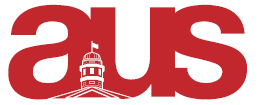 Report of SLUM, AUS Council November 2, 2016Weekly review sessions for LING 360 (Semantics) have continued.Review sessions have been held for midterms for various Linguistics courses.A committee of 3 students has been set up to put together Cellar Door, the Linguistics undergraduate journal, for this year. There was a potluck brunch on October 23rd at the apartment of a SLUM exec, which had great attendance.There was a Halloween movie night on October 26th at the apartment of another SLUM exec, which had low turnout but was overall successful.SLUM is planning to put out SLUM-wear order forms in the near future, and will be selling clothing and mugs.SLUM is having a samosa sale on Tuesday November 8th, in Leacock.SLUM will be arranging a trip along with Concordia's linguistics undergraduate society to view the film "The Arrival" in theaters at some point after November 11th. SLUM's president is also contacting the McGill professor who consulted for the film to see if she would be willing to give a talk at some point as well.There will be a "SLUMpkin pie" event in the Linguistics Lounge on Tuesday, November 22nd from 4:30-6:30. SLUM's next meeting will be held on Friday the 11th of November, at 3:30 pm in the Linguistics Lounge in the Linguistics Building, 1085 Dr. Penfield.Respectfully Submitted,Jacob SchermerSLUM VP External